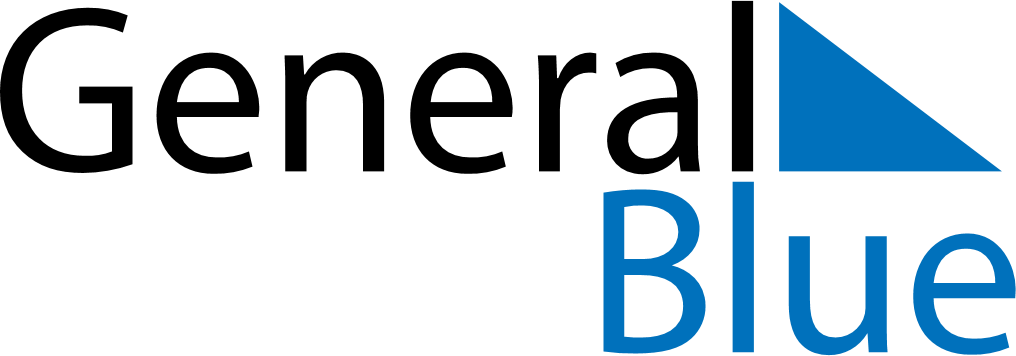 January 2025January 2025January 2025January 2025PanamaPanamaPanamaSundayMondayTuesdayWednesdayThursdayFridayFridaySaturday12334New Year’s Day56789101011Martyrs’ Day1213141516171718192021222324242526272829303131